Sonntag 26. Juni – 9 Uhr – Botanische Wanderung im Naturschutzgebiet „Auf dem Hausgiebel“ bei Maßweiler mit Siegfried KrampWegbeschreibung zum Naturschutzgebiet (NSG) „Auf dem Hausgiebel“ bei MaßweilerVon Zweibrücken kommend fährt man nach Rieschweiler-Mühlbach. In Rieschweiler-Mühlbach nimmt man die Abzweigung links nach Maßweiler (L466).  Nach etwa 2km kommt man zum NSG.  Man fährt an dem NSG entlang. Treffpunkt ist auf der rechten Seite am Ende des NSGs auf einem breiten Wirtschaftsweg gegenüber eines Wegekreuzes. 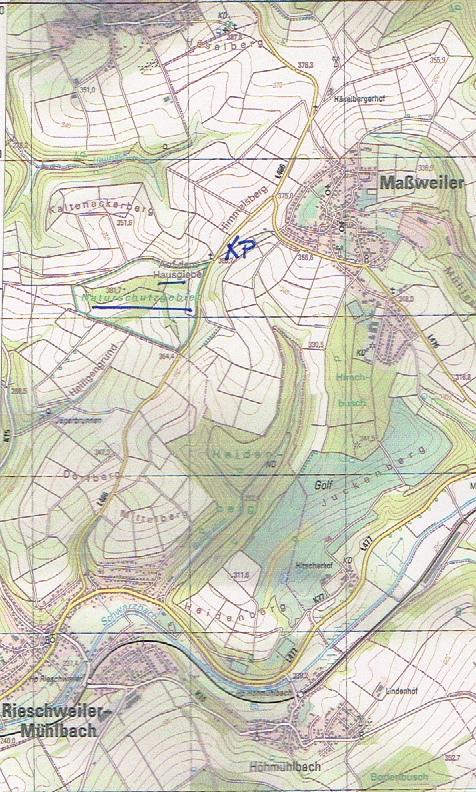 